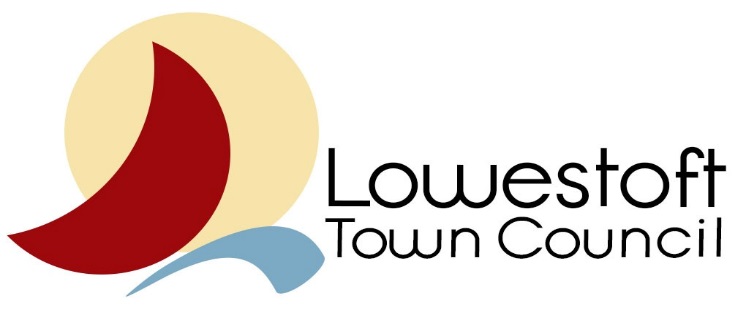 Councillor: Sonia BarkerBody: First Light Festival CICReport Date:  30.1.23Councillor: Sonia BarkerBody: First Light Festival CICReport Date:  30.1.23Councillor: Sonia BarkerBody: First Light Festival CICReport Date:  30.1.23Meetings attended and datesFirst Light Steering Group held at The Marina Theatre on Thursday 19.1.23.  See www.firstlightlowestoft.com for more detailsFirst Light Steering Group held at The Marina Theatre on Thursday 19.1.23.  See www.firstlightlowestoft.com for more detailsKey issues discussed at the meeting(s)(relevant to LTC and its constituents)Key issues discussed/noted were:The meeting was well attended.  Chaired by Genevieve Christie of First Light Festival CIC .  amongst those in attendance were:  Robbie Maloney (First Light Festival CIC), Karen Read (Theatre Manager at The Seagull Theatre),  reps from: Kirkley Forum, East Coast College (Lowestoft Campus), East Suffolk DC, Danny Steel (Lowestoft Vision), Jo Leverett (FLF CIC), Honnor Dawn (True Colours), Emma Butler-Smith (Marina Theatre). Via Microsoft Teams – rep Norwich University of the Arts.Festival to be held on 17/18 June 2023 – Press Release on 26/1/23Arts Council England Funding for three yearsPart of the England wide Emergency Exit Arts Project –  Giant puppets –  re a Lowestoft interactive Host puppet: details to followShape of Festival to alter – all venues to stop at 9.30pm on  Sat 17/6/23 and extension to Sun timings – 10.00 am – 4pmImprovements to accessibility to the prom south end and beach to be undertaken.Brochure to come out on 30.3.23Diversity in  programming to be improved.Awareness of Child Exploitation/Vulnerable young people and adults UEA/Science Museum/CEFA 1953 Floods/Climate Emergency/Planets/Tides/TimeFish Fayre – link in?High Tide Halesworth -  Herring Girls – drama pieceBig Development re schools/East Coast College/Community groupsKey issues discussed/noted were:The meeting was well attended.  Chaired by Genevieve Christie of First Light Festival CIC .  amongst those in attendance were:  Robbie Maloney (First Light Festival CIC), Karen Read (Theatre Manager at The Seagull Theatre),  reps from: Kirkley Forum, East Coast College (Lowestoft Campus), East Suffolk DC, Danny Steel (Lowestoft Vision), Jo Leverett (FLF CIC), Honnor Dawn (True Colours), Emma Butler-Smith (Marina Theatre). Via Microsoft Teams – rep Norwich University of the Arts.Festival to be held on 17/18 June 2023 – Press Release on 26/1/23Arts Council England Funding for three yearsPart of the England wide Emergency Exit Arts Project –  Giant puppets –  re a Lowestoft interactive Host puppet: details to followShape of Festival to alter – all venues to stop at 9.30pm on  Sat 17/6/23 and extension to Sun timings – 10.00 am – 4pmImprovements to accessibility to the prom south end and beach to be undertaken.Brochure to come out on 30.3.23Diversity in  programming to be improved.Awareness of Child Exploitation/Vulnerable young people and adults UEA/Science Museum/CEFA 1953 Floods/Climate Emergency/Planets/Tides/TimeFish Fayre – link in?High Tide Halesworth -  Herring Girls – drama pieceBig Development re schools/East Coast College/Community groupsAny actions required by LTC?Awareness of possible Exploitation of young people/adults during the festival.I flagged up’ re need to seek permission well in advance if  FLF CIC wishing to use LTC owned land for events in the north/south of LowestoftEnvironmental responsibility task force to drive new FLF CIC action plan, researching best practice, with quarterly progress reviews.  Involvement from Board and Steering Group reps, staff & volunteers.  From April 2023 Steering Group members access local networks of under-represented communities to join the group – using external mentors guidance if needed to identify who is missing around the table.  Steering Group rep attends Board meetings to put into wider governance practice – 2 meetings per annum.Suggest the above mentioned item needs to go on the next LTC Climate & Ecological Emergency Committee Agenda.Cllr Barker to ensure that the Chair Paul Page is made aware.Awareness of possible Exploitation of young people/adults during the festival.I flagged up’ re need to seek permission well in advance if  FLF CIC wishing to use LTC owned land for events in the north/south of LowestoftEnvironmental responsibility task force to drive new FLF CIC action plan, researching best practice, with quarterly progress reviews.  Involvement from Board and Steering Group reps, staff & volunteers.  From April 2023 Steering Group members access local networks of under-represented communities to join the group – using external mentors guidance if needed to identify who is missing around the table.  Steering Group rep attends Board meetings to put into wider governance practice – 2 meetings per annum.Suggest the above mentioned item needs to go on the next LTC Climate & Ecological Emergency Committee Agenda.Cllr Barker to ensure that the Chair Paul Page is made aware.Date: 30.1.23.